ПОСТАНОВЛЕНИЕ13 января  2016  года № 1Об утверждении плана работы Администрации сельского поселения Султанбековский сельсовет муниципального района Аскинский район Республики Башкортостан на 2016  год        Администрация сельского поселения Султанбековский  сельсовет муниципального района Аскинский район Республики БашкортостанПОСТАНОВИЛА:Утвердить прилагаемый план работы Администрации сельского поселения Султанбековский   сельсовет муниципального района Аскинский район Республики Башкортостан на 2016  год.Контроль  исполнения  настоящего постановления оставляю за собой.Глава   сельского поселения                                        Суфиянов И.В.БАШҠОРТОСТАН РЕСПУБЛИКАҺЫАСҠЫН  РАЙОНЫМУНИЦИПАЛЬ РАЙОНЫНЫҢСОЛТАНБӘК АУЫЛ СОВЕТЫАУЫЛ  БИЛӘМӘҺЕ ХАКИМИӘТЕ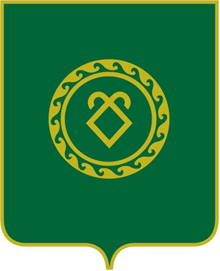 РЕСПУБЛИКА  БАШКОРТОСТАНАДМИНИСТРАЦИЯСЕЛЬСКОГО ПОСЕЛЕНИЯСУЛТАНБЕКОВСКИЙ СЕЛЬСОВЕТМУНИЦИПАЛЬНОГО РАЙОНААСКИНСКИЙ РАЙОН